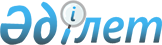 О внесении изменения в постановление акимата Акмолинской области от 12 августа 2014 года № А-7/359 "Об утверждении положения государственного учреждения "Управление физической культуры и спорта Акмолинской области"
					
			Утративший силу
			
			
		
					Постановление акимата Акмолинской области от 18 июня 2015 года № А-7/286. Зарегистрировано Департаментом юстиции Акмолинской области 20 июля 2015 года № 4878. Утратило силу постановлением акимата Акмолинской области от 17 мая 2016 года № А-6/219      Сноска. Утратило силу постановлением акимата Акмолинской области от 17.05.2016 № А-6/219 (вводится в действие со дня подписания).

      Примечание РЦПИ.

      В тексте документа сохранена пунктуация и орфография оригинала.

      В соответствии с Законом Республики Казахстан от 23 января 2001 года "О местном государственном управлении и самоуправлении в Республике Казахстан", акимат Акмолинской области ПОСТАНОВЛЯЕТ:

      1. Внести в постановление акимата Акмолинской области "Об утверждении положения государственного учреждения "Управление физической культуры и спорта Акмолинской области" от 12 августа 2014 года № А-7/359 (зарегистрировано в Реестре государственной регистрации нормативных правовых актов № 4347 опубликовано 4 октября 2014 года в газетах "Арқа ажары" и Акмолинская правда") следующее изменение:

      положение о государственном учреждении "Управление физической культуры и спорта Акмолинской области" (далее - Положение), утвержденное указанным постановлением, изложить в новой редакции согласно приложению к настоящему постановлению.

      2. Государственному учреждению "Управление физической культуры и спорта Акмолинской области" обеспечить государственную регистрацию Положения в органах юстиции в порядке и сроки, установленные действующим законодательством Республики Казахстан.

      3. Контроль за исполнением настоящего постановления возложить на заместителя акима области Нуркенова Н.Ж.

      4. Настоящее постановление акимата области вступает в силу со дня государственной регистрации в Департаменте юстиции Акмолинской области и вводится в действие со дня официального опубликования.

 Положение|
о государственном учреждении "Управление физической культуры и спорта
Акмолинской области"
1. Общие положения      1. Государственное учреждение "Управление физической культуры и спорта Акмолинской области" является государственным органом Республики Казахстан, осуществляющим руководство в сфере физической культуры и спорта.

      2. Государственное учреждение "Управление физической культуры и спорта Акмолинской области" имеет подведомственные организации, указанные в приложении к настоящему Положению.

      3. Государственное учреждение "Управление физической культуры и спорта Акмолинской области" осуществляет свою деятельность в соответствии с Конституцией и законами Республики Казахстан, актами Президента и Правительства Республики Казахстан, иными нормативными правовыми актами, а также настоящим Положением.

      4. Государственное учреждение "Управление физической культуры и спорта Акмолинской области" является юридическим лицом в организационно-правовой форме государственного учреждения, имеет печати и штампы со своим наименованием на государственном языке, бланки установленного образца, в соответствии с законодательством Республики Казахстан счета в органах казначейства.

      5. Государственное учреждение "Управление физической культуры и спорта Акмолинской области" вступает в гражданско-правовые отношения от собственного имени.

      6. Государственное учреждение "Управление физической культуры и спорта Акмолинской области" имеет право выступать стороной гражданско-правовых отношений от имени государства, если оно уполномочено на это в соответствии с законодательством.

      7. Государственное учреждение "Управление физической культуры и спорта Акмолинской области" по вопросам своей компетенции, в установленном законодательством порядке, принимает решения, оформляемые приказами руководителя государственного учреждения "Управление физической культуры и спорта Акмолинской области".

      8. Структура и лимит штатной численности государственного учреждения "Управление физической культуры и спорта Акмолинской области" утверждаются в соответствии с действующим законодательством.

      9. Местонахождение юридического лица: Республика Казахстан, индекс 020000, Акмолинская область, город Кокшетау, улица Пушкина – 11а.

      10. Полное наименование государственного органа - государственное учреждение "Управление физической культуры и спорта Акмолинской области".

      11. Настоящее Положение является учредительным документом государственного учреждения "Управление физической культуры и спорта Акмолинской области".

      12. Финансирование деятельности государственного учреждения "Управление физической культуры и спорта Акмолинской области" осуществляется из республиканского и местного бюджетов.

      13. Государственному учреждению "Управление физической культуры и спорта Акмолинской области" запрещается вступать в договорные отношения с субъектами предпринимательства на предмет выполнения обязанностей, являющихся функциями государственного учреждения "Управление физической культуры и спорта Акмолинской области".

      Если государственному учреждению "Управление физической культуры и спорта Акмолинской области" законодательными актами предоставлено право осуществлять приносящую доходы деятельность, то доходы, полученные от такой деятельности, направляются в доход государственного бюджета.

 2. Миссия, основные задачи, функции, права и обязанности государственного органа      14. Миссия государственного учреждения "Управление физической культуры и спорта Акмолинской области":

      обеспечение реализации государственной политики в сфере физической культуры и спорта.

      15. Задачи:

      1) реализация основных направлений государственной политики по вопросам развития физической культуры и спорта;

      2) организация работы по подготовке спортивного резерва и спортсменов международного класса;

      3) организация и регулирование подготовки специалистов для физкультурно-спортивных организаций, повышение их квалификации, а также рациональное использование специалистов, пропаганда спортивного движения.

      16. Функции:

      1) присвоение спортсменам спортивные разряды: кандидат в мастера спорта Республики Казахстан, спортсмен 1 разряда;

      2) присвоение квалификационных категории: тренер высшего уровня квалификации первой категории, тренер среднего уровня квалификации первой категории, методист высшего уровня квалификации первой категории, методист среднего уровня квалификации первой категории, инструктор-спортсмен высшего уровня квалификации первой категории, спортивный судья первой категории;

      3) проведение областных спортивных соревновании по видам спорта, в том числе национальным, техническим и прикладным видам, массовому спорту, а также среди спортсменов-ветеранов совместно с республиканскими и (или) местными аккредитованными спортивными федерациями;

      4) обеспечение подготовки областных сборных команд по видам спорта и их выступления на республиканских и международных спортивных соревнованиях;

      5) обеспечение развития массового спорта и национальных видов спорта на территории области;

      6) координирование организации и проведения спортивных мероприятий на территории области;

      7) координация деятельности физкультурно-спортивных организаций на территории области;

      8) принятия мер по использованию во внеурочное и вечернее время спортивных сооружений организаций образования в целях обеспечения работы спортивных секций для населения и проведения спортивных мероприятий;

      9) утверждение единого регионального календаря спортивно-массовых мероприятий по предложениям региональных и местных аккредитованных спортивных федераций и обеспечивает его реализацию;

      10) осуществление сборов, анализов и предоставление уполномоченному органу в области физической культуры и спорта информацию по развитию физической культуры и спорта на территории области по форме и в сроки, установленные законодательством Республики Казахстан;

      11) осуществление аккредитации местных спортивных федераций;

      12) реализация типовых образовательных учебных программ по видам спорта для областных школ-интернатов для одаренных в спорте детей;

      13) согласование типовых учебных планов областных школ-интернатов для одаренных в спорте детей;

      14) формирование и утверждение областных списков сборных команд по видам спорта по предложениям региональных и местных аккредитованных спортивных федераций;

      15) руководство и контроль за работой по выполнению тестов Первого Президента Республики Казахстан – Лидера Нации.

      16) осуществление выплат ежемесячных денежных содержании спортсменам, входящим в состав сборных команд Республики Казахстан по видам спорта (национальных сборных команд по видам спорта), их тренерам, а также спортсменам, выступающим в составах сборных команд Республики Казахстан (национальных сборных команд) по игровым видам спорта, их тренерам и руководителям клубных команд;

      17) координирование использование физкультурно-оздоровительных и спортивных сооружений;

      18) разработка проекта постановления о присвоении статуса "специализированная" спортивным школам, "специализированное" отделениям спортивных школ;

      19) согласование с республиканскими аккредитованными спортивными федерациями технической спецификации и техническое задание на проектирование спортивных сооружений, предназначенных для проведения соревнований международного и республиканского уровня:

      16. Права и обязанности:

      запрашивать и получать от областных управлений и ведомств, местных исполнительных органов, организаций и предприятий, независимо от форм собственности, информацию, сведения;

      взаимодействовать с другими государственными учреждениями в вопросах подготовки и проведения спортивно-массовых мероприятий, направленных на пропаганду и развитие физической культуры и спорта;

      утверждать и координировать программы подготовки, переподготовки и повышения квалификации кадров, методического обеспечения их деятельности, организовывать конференции, семинары, другие формы обучения и обмена опытом со специалистами по физической культуре и спорту;

      участвовать в заседаниях акимата, актива области, районов, комиссий, рабочих групп, мероприятиях, проводимых государственными органами области по вопросам спорта;

      заключать контракты, в соответствии с законодательством Республики Казахстан, с руководителями подведомственных организаций, специалистами, ведущими тренерами и спортсменами;

      в установленном порядке вносить предложения по присвоению почетных званий, награждению медалями, знаками, дипломами, призами, грамотами, ценными подарками лучших работников физкультурных и спортивных организаций;

      оформлять выездные документы спортсменам, спортивным официальным делегациям, выезжающим за пределы республики по согласованию с ведомствами, курирующими эти вопросы;

      осуществлять иные полномочия, предусмотренные законодательством Республики Казахстан.

 3. Организация деятельности государственного органа      17. Руководство государственного учреждения "Управление физической культуры и спорта Акмолинской области" осуществляется руководителем, который несет персональную ответственность за выполнение возложенных на государственного учреждение "Управление физической культуры и спорта Акмолинской области" задач и осуществление им своих функций.

      18. Руководитель государственного учреждения "Управление физической культуры и спорта Акмолинской области" назначается на должность и освобождается от должности распоряжением акима Акмолинской области по согласование уполномоченным органом в области физической культуры и спорта.

      19. Руководитель государственного учреждения "Управление физической культуры и спорта Акмолинской области" имеет заместителей, которые назначаются на должности и освобождаются от должностей в соответствии с законодательством Республики Казахстан.

      20. Полномочия руководителя государственного учреждения "Управление физической культуры и спорта Акмолинской области":

      1) организует и руководит работой государственного учреждения "Управление физической культуры и спорта Акмолинской области";

      2) в соответствии с законодательством назначает на должности и освобождает от должностей работников государственного учреждения "Управление физической культуры и спорта Акмолинской области", руководителей подведомственных подразделений;

      3) в установленном действующим законодательством Республики Казахстан порядке решает вопросы поощрения, оказания материальной помощи, наложения дисциплинарного взыскания на сотрудников государственного учреждения "Управление физической культуры и спорта Акмолинской области" и руководителей подведомственных организаций;

      4) представляет государственное учреждение "Управление физической культуры и спорта Акмолинской области" в государственных органах, иных организациях;

      5) принимает меры по противодействию коррупции и несет за это персональную ответственность;

      6) осуществляет иные полномочия в соответствии с законодательством Республики Казахстан.

      Исполнение полномочий руководителя государственного учреждения "Управление физической культуры и спорта Акмолинской области" в период его отсутствия осуществляется лицом, его замещающим в соответствии с действующим законодательством.

      21. Руководитель определяет полномочия своих заместителей в соответствии с действующим законодательством.

 4. Имущество государственного органа      22. Государственное учреждение "Управление физической культуры и спорта Акмолинской области" может иметь на праве оперативного управления обособленное имущество в случаях, предусмотренных законодательством.

      Имущество государственного учреждения "Управление физической культуры и спорта Акмолинской области" формируется за счет имущества, переданного ему собственником, а также имущества (включая денежные доходы), приобретенного в результате собственной деятельности и иных источников, не запрещенных законодательством Республики Казахстан.

      23. Имущество, закрепленное за государственным учреждением "Управление физической культуры и спорта Акмолинской области" относится к областному коммунальному имуществу.

      24. Государственное учреждение "Управление физической культуры и спорта Акмолинской области" не вправе самостоятельно отчуждать или иным способом распоряжаться закрепленным за ним имуществом и имуществом, приобретенным за счет средств, выданных ему по плану финансирования, если иное не установлено законодательством.

 5. Реорганизация и упразднение государственного органа      25. Реорганизация и упразднение государственного учреждения "Управление физической культуры и спорта Акмолинской области" осуществляются в соответствии с законодательством Республики Казахстан.

 Перечень государственных организаций, находящихся в ведении Управления      1. Коммунальное государственное учреждение "Областная школа-интернат для одаренных в спорте детей имени Богенбай батыра" управления физической культуры и спорта Акмолинской области;

      2. Коммунальное государственное учреждение "Областная специализированная детско-юношеская школа олимпийского резерва № 1" управления физической культуры и спорта Акмолинской области;

      3. Коммунальное государственное учреждение "Областная специализированная детско-юношеская школа олимпийского резерва № 2" управления физической культуры и спорта Акмолинской области;

      4. Коммунальное государственное учреждение "Областная специализированная детско-юношеская школа олимпийского резерва № 3 имени Кажымукана" управления физической культуры и спорта Акмолинской области;

      5. Коммунальное государственное учреждение "Областная специализированная детско-юношеская школа олимпийского резерва по триатлону" управления физической культуры и спорта Акмолинской области;

      6. Коммунальное государственное учреждение "Областная детско-юношеская спортивная школа по национальным видам спорта" управления физической культуры и спорта Акмолинской области;

      7. Коммунальное государственное учреждение "Специализированная детско-юношеская спортивная школа" управления физической культуры и спорта Акмолинской области;

      8. Коммунальное государственное учреждение "Областной центр подготовки олимпийского резерва" управления физической культуры и спорта Акмолинской области;

      9. Коммунальное государственное учреждение "Школа высшего спортивного мастерства" управления физической культуры и спорта Акмолинской области;

      10. Коммунальное государственное учреждение "Специализированная Атбасарская детско-юношеская спортивная школа" управления физической культуры и спорта Акмолинской области;

      11. Коммунальное государственное учреждение "Специализированная Буландынская детско-юношеская спортивная школа" управления физической культуры и спорта Акмолинской области;

      12. Коммунальное государственное учреждение "Специализированная Жаксынская детско-юношеская спортивная школа" управления физической культуры и спорта Акмолинской области;

      13. Коммунальное государственное учреждение "Специализированная Зерендинская детско-юношеская спортивная школа" управления физической культуры и спорта Акмолинской области;

      14. Коммунальное государственное учреждение "Специализированная Сандыктауская детско-юношеская спортивная школа" управления физической культуры и спорта Акмолинской области;

      15. Коммунальное государственное учреждение "Специализированная Степногорская детско-юношеская спортивная школа" управления физической культуры и спорта Акмолинской области;

      16. Коммунальное государственное учреждение "Специализированная Щучинская детско-юношеская спортивная школа" управления физической культуры и спорта Акмолинской области;

      17. Коммунальное государственное учреждение "Спортивный клуб для людей с ограниченными физическими возможностями "Мерген" управления физической культуры и спорта Акмолинской области;

      18. Государственное коммунальное предприятие на праве хозяйственного ведения "Дворец спорта "Бурабай" при управлении физической культуры и спорта Акмолинской области;

      19. Государственное коммунальное предприятие на праве хозяйственного ведения "Спортивный клуб по игровым видам спорта" при управлении физической культуры и спорта Акмолинской области;

      20. Государственное коммунальное предприятие на праве хозяйственного ведения "Детско-юношеская футбольная школа "Окжетпес" при управлении физической культуры и спорта Акмолинской области;

      21. Государственное коммунальное предприятие на праве хозяйственного ведения "Футбольный клуб "Окжетпес" при управлении физической культуры и спорта Акмолинской области;

      22. Товарищество ограниченной ответственностью "Профессиональный хоккейный клуб "Арлан".


					© 2012. РГП на ПХВ «Институт законодательства и правовой информации Республики Казахстан» Министерства юстиции Республики Казахстан
				
      Аким Акмолинской области

С.Кулагин
Приложение
к постановлению акимата
Акмолинской области
от 18 июня 2015 года № А-7/286
Утверждено постановлением
акимата Акмолинской области
от 12 августа 2014 года № А-7/359Приложение
к Положению
о государственном учреждении
"Управление физической
культуры и спорта
Акмолинской области"